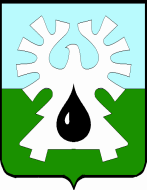 ГОРОДСКОЙ ОКРУГ УРАЙХАНТЫ-МАНСИЙСКОГО АВТОНОМНОГО ОКРУГА-ЮГРЫ         ДУМА ГОРОДА УРАЙ          РЕШЕНИЕ от 22 февраля 2024 года                          	                                                      №  4О внесении изменений в Порядок организации и проведения публичных слушаний в городе Урай            Рассмотрев проект решения Думы города Урай «О внесении изменений в Порядок организации и проведения публичных слушаний в городе Урай», на основании статьи 28 Федерального закона от 06.10.2003 № 131-ФЗ «Об общих принципах организации местного самоуправления в Российской Федерации», Дума города Урай решила:           1. Внести изменения в Порядок организации и проведения публичных слушаний в городе Урай, определенный решением Думы города Урай от 27.04.2017 №18 (в редакции решений Думы города Урай от 28.06.2018 №29, от 25.10.2018 №58, от 26.05.2022 №52):     1.1.  Часть 5  статьи 6 дополнить пунктом 6 следующего содержания:         «6) информацию о сотруднике органа местного самоуправления, ответственном за размещение на едином портале материалов публичных слушаний с использованием личного кабинета органа местного самоуправления в соответствующем разделе платформы обратной связи единого портала.».1.2. Дополнить статьей 10.2 следующего содержания:          «Статья 10.2. Порядок проведения публичных слушаний в период режима повышенной готовности, чрезвычайной ситуации, чрезвычайного положения на территории, включающей территорию города Урай1. При введении режима повышенной готовности, чрезвычайной ситуации, чрезвычайного положения на территории, включающей территорию города Урай  проведение публичных слушаний осуществляется в соответствии со статьей 9 Порядка с учетом особенностей, установленных настоящей статьей. 2. Проведение публичных слушаний, в случаях установленных частью 1 настоящей статьи, осуществляется с использованием технических средств и трансляции заседания в режиме реального времени через официальные аккаунты органов местного самоуправления города Урай в информационно-телекоммуникационной сети «Интернет».3. Регистрация граждан, желающих выступить на публичных слушаниях посредством использования информационно-телекоммуникационной сети «Интернет», осуществляется в порядке, установленном в решении (постановлении) о назначении публичных слушаний. Незарегистрированным в установленном порядке лицам обеспечивается доступ к прямой трансляции публичных слушаний без права участия в них.Лица, не соблюдающие правила выступления на публичных слушаниях, по решению председательствующего лишаются статуса участника публичных слушаний, с доступом к прямой трансляции публичных слушаний без права участия в них.».             2. Опубликовать настоящее решение в газете «Знамя».                                                                   27.02.2024Председатель Думы города УрайПредседатель Думы города УрайГлава города УрайГлава города УрайА.В.ВеличкоТ.Р.Закирзянов